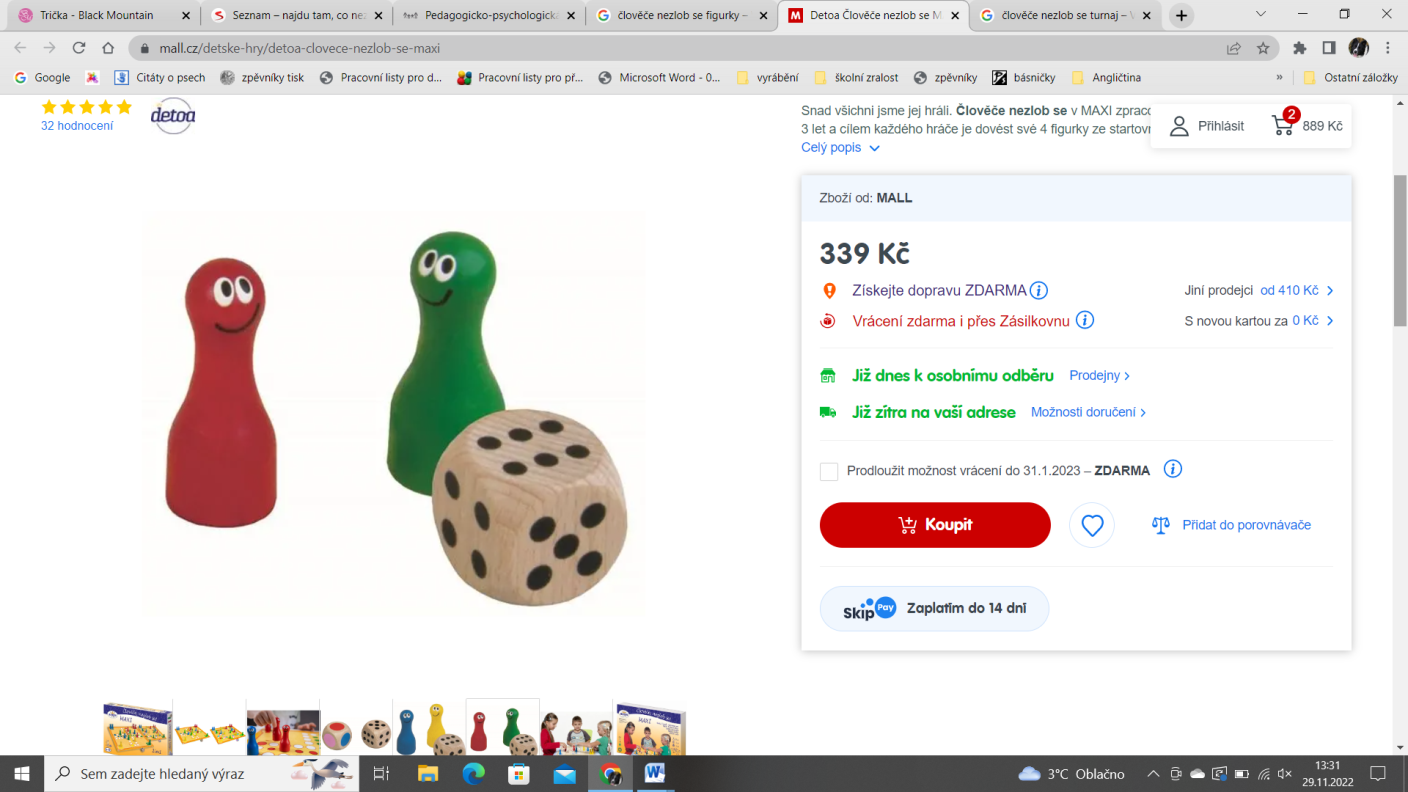 KDY: ve středu 14. 12. 2022 od 12:00 – 15:00KDE: učebna 5. třídy S SEBOU: dobrou náladu a fair play chováníPřihlásit se můžete nejpozději do pondělí 11. 12. Těšíme se na vaši účastPaní učitelky A. Syrová a K. Klusoňová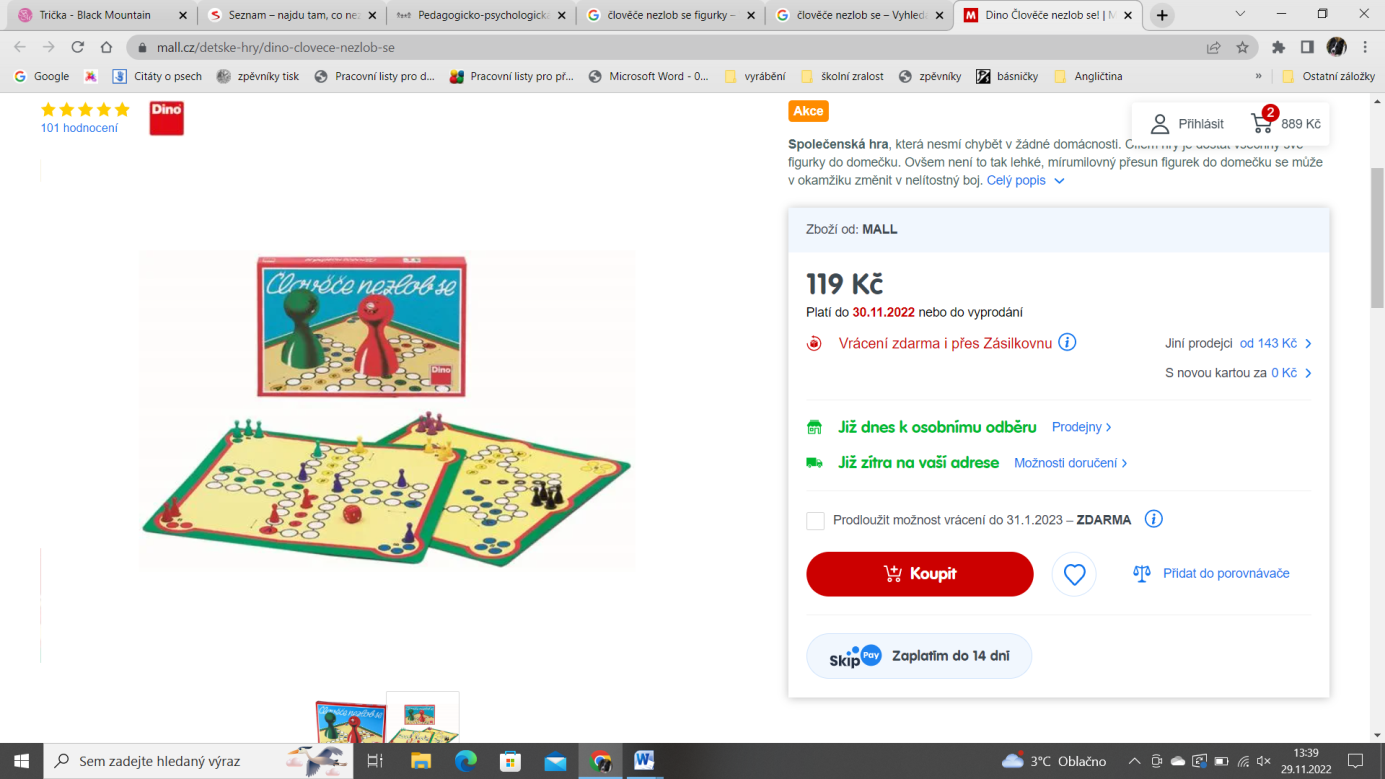 